Hallbybollen 2020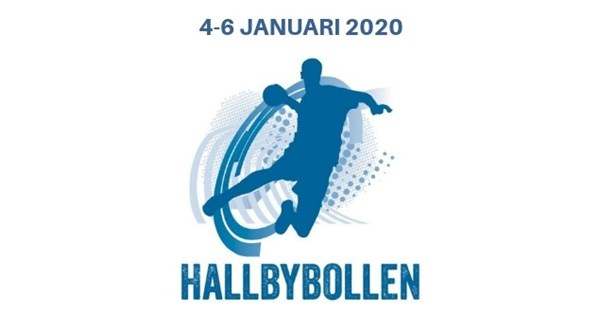 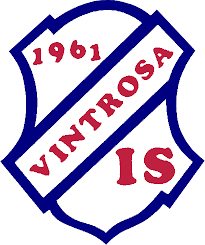 Vintrosa IS P10/11Lördag 4/113:30	F09/10	HK Guldkroken Hjo 1 röd (b)	ElmiaD414:30	F06/07	Mölndals HF (b)	Huskvarna sporthall15:30	F08	Täby HBK 2 (b)	ElmiaD416:00	P10/11	IF Hallby HK 2 (b)	ElmiaD616:30	F09/10	Eskilstuna GUIF (b)	ElmiaD317:30	Middag19:30	F08	IK Baltichov Rosa (h)	ElmiaD2Söndag 5/110:00	F06/07	Skåre HK 2 (h)	ElmiaB710:00	F09/10	IF Hallby HK 2 (h)	ElmiaB1011:00	P10/11	IFK Bankeryd (b)	ElmiaD612:00	Lunch13.00	F09/10	HK Aranäs (h)	ElmiaD215:00	F06/07	Eskilstuna GUIF 3 (h)	ElmiaB815:00	P10/11	HK Country (h)	ElmiaD616:00	F08	IFK Bankeryd Vit (b)	ElmiaD116:45	Middag18:00	Landskamp Sverige - EgyptenMåndag 6/109:30	F08	Önnereds HK 1 (h)	ElmiaB1009:30	P10/11	Habo Handboll 1 (h)	ElmiaD611:30	Lunch13.30	F08	HK Lidköping 2 (h)	ElmiaB1114:00	P10/11	IF Hallby HK 1 (h)	ElmiaD515:00	F09/10	Alingsås HK 1 (h)	ElmiaD4